The Association for International Arbitration IVZWAvenue Louise 146, B-1050 Brusselstel.: +(32) 2 643 33 01fax: +(32) 2 646 24 31e-mail: administration@arbitration-adr.orgweb:    www.arbitration-adr.orgSEMINAR ON ALTERNATIVE DISPUTE RESOLUTION METHODSORGANIZER: The Association for International Arbitration (AIA) IVZW.DESCRIPTION: An overview of Alternative Dispute Resolution Methods and their advantagesTARGET GROUPS: Lawyers, in-house counsel, students.ADDED VALUE: This seminar is designed to provide its participants with an overview of the various existing dispute resolution methods (e.g. med-arb, arb-med, arb-med-arb, conciliation, mediation, arbitration, baseball arbitration, etc). It is specifically aimed to provide knowledge to those who are interested in dispute resolution. DATE: 28 January 2016.TIME: 14.00-17.00.LOCATION: Vrije Universiteit Brussel (VUB University), Boulevard de la Plaine 5, 1050 Ixelles, Brussels, Belgium.LANGUAGE: English.FEE: 60 EUR (VAT excluded).(PLACES ARE LIMITED AND ARE ALLOCATED ON A FIRST COME FIRST SERVED BASIS)REGISTRATION FORMFirst Name ____________________________ Last Name _________________________________Occupation ____________________________Organization_______________________________VAT number___________________________ Billing address_______________________________________________________________________________________________________________Telephone __________________________ Fax ________/_________________________________Fee:60 € (VAT excluded)Email ____________________________________________________________________________Signature ________________________________________________________________________[Feel also free to suggest future events or become partner to future events][For other AIA events, see: www.arbitration-adr.org/activities/?p=conference&a=upcoming]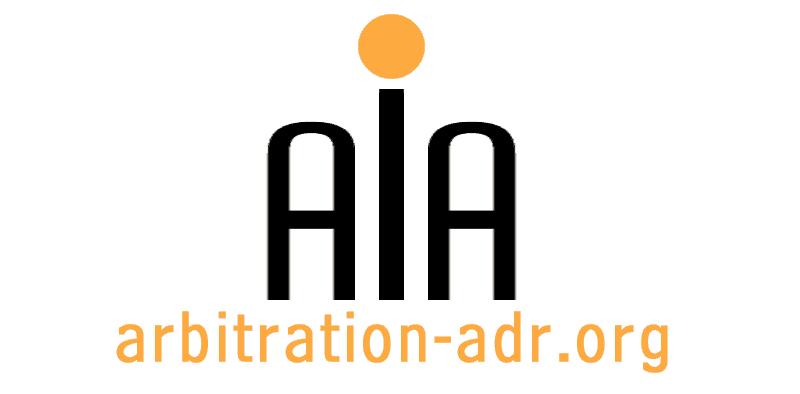 